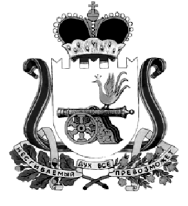 АДМИНИСТРАЦИЯ МУНИЦИПАЛЬНОГО ОБРАЗОВАНИЯ«КАРДЫМОВСКИЙ  РАЙОН» СМОЛЕНСКОЙ ОБЛАСТИ П О С Т А Н О В Л Е Н И Еот    10.04. 2018      № 00253В соответствии с Земельным кодексом Российской Федерации, областным законом от 28.09.2012 № 67-з «О предоставлении земельных участков гражданам, имеющим трех и более детей, в собственность бесплатно для индивидуального жилищного строительства на территории Смоленской области», постановлением Администрации муниципального образования «Кардымовский район» Смоленской    области от 26.08.2013 № 0539 «Об утверждении Порядка формирования перечня земельных участков, предоставляемых гражданам, имеющим трех и более детей, в собственность бесплатно из земель,  находящихся в муниципальной собственности, и из земель, государственная собственность на которые не разграничена для индивидуального жилищного строительства на территории муниципального образования «Кардымовский район» Смоленской области», Уставом муниципального образования «Кардымовский район»,  Администрация муниципального образования «Кардымовский район» Смоленской областип о с т а н о в л я е т:1. Утвердить перечень земельных участков, предоставляемых бесплатно гражданам, имеющим трех и более детей, поставленным на учет, для индивидуального жилищного строительства на территории муниципального образования «Кардымовский район» Смоленской области согласно приложению.2. Опубликовать настоящее постановление в Кардымовской районной газете «Знамя труда» - Кардымово» и разместить на официальном сайте Администрации муниципального образования «Кардымовский район» Смоленской области.3. Контроль исполнения настоящего постановления возложить на заместителя Главы муниципального образования «Кардымовский район»  Смоленской области  Д.В. Тарасова.         4. Настоящее постановление вступает в силу со дня его подписания.Приложение к постановлению Администрации муниципального образования «Кардымовский район» Смоленской областиот ___.___.2018 № ____ПЕРЕЧЕНЬземельных участков, предоставляемых бесплатно гражданам, имеющим трех и более детей, поставленным на учет, для индивидуального жилищного строительства на территории муниципального образования «Кардымовский район» Смоленской областиОб утверждении перечня земельных участков, предоставляемых бесплатно гражданам, имеющим трех и более детей,  поставленным на учет, для индивидуального жилищного строительства на территории муниципального образования «Кардымовский район» Смоленской областиГлава муниципального образования «Кардымовский район» Смоленской областиП.П. Никитенков№ п/пКадастровый номер земельного участкаМестоположение земельного участкаПлощадь земельного участка кв.м.12341.67:10:0930101:233Российская Федерация, Смоленская область, Кардымовский район, Первомайское сельское поселение, д. Титково, ул. Мира, в районе дома №411662.67:10:0010232:79Российская Федерация, Смоленская область, Кардымовский район, Кардымовское городское поселение, п. Кардымово, ул. Марьинская, участок №110003.67:10:0010232:78Российская Федерация, Смоленская область, Кардымовский район, Кардымовское городское поселение, п. Кардымово, ул. Марьинская, участок №21000